СОВЕТ МОГОЧИНСКОГО СЕЛЬСКОГО ПОСЕЛЕНИЯМОЛЧАНОВСКИЙ РАЙОН, ТОМСКАЯ ОБЛАСТЬРЕШЕНИЕ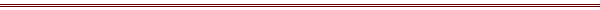 «12» марта 2021г. 	                 			                                	     № 112с. МогочиноО выборах секретаря СоветаМогочинского сельского поселения	В соответствии с ФЗ от 06.10.2003 г. № 131-ФЗ « Об общих принципах организации местного самоуправления в Российской Федерации» и Уставом муниципального образования Могочинское сельское поселение Молчановского района Томской области, проведя тайное голосование по выборам секретаря Совета Могочинского сельского поселения,Совет Могочинского сельского поселения решил: Секретарем Совета Могочинского сельского поселения избрать: – Миронову Людмилу Ивановну2. Опубликовать настоящее решение в официальном печатном издании «Информационный бюллетень» и разместить на официальном сайте Муниципального образования Могочинское сельское поселение в сети «Интернет» по адресу http://www.mogochino.ru/. 3. Настоящее решение вступает в силу на следующий день после его официального опубликования.4.Решение направить Главе Могочинского сельского поселения (Главе Администрации) для подписания.Председатель Совета депутатов   Могочинского сельского поселения				                А. В. БеляевГлава Могочинского сельского поселения                                          А.В. Детлуковасельского поселения